L'Université de Benha est un membre de l'alliance des universités des pays de la nouvelle Route de la Soie.  Le Bureau exécutif de l'alliance des universités des pays de la nouvelle Route de la Soie a décidé la sélection et la choisie du professeur Ali Shams El Din Président de l'Université de Benha comme un membre au Bureau exécutif de l'alliance des universités des pays de la nouvelle Route de la Soie.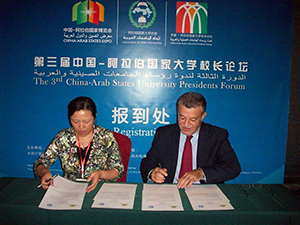 La candidature de l'Université de Benha comme un membre du Bureau exécutif avait été lors du troisième Forum des présidents des universités chinoises et arabes, qui a eu lieu en Septembre l'année dernière en Chine en parallèle avec la deuxième session de la Foire internationale en Chine et les pays arabes, sous le titre «raviver l'esprit de la Route de la Soie et d'approfondir la coopération chinoise-arabe" où on a été décidé, dans ce Forum,  que l'Egypte sera l'invité d'honneur à la prochaine session en 2017.Il est à noter qu'on a annoncé une déclaration d'accord entre cent universités qui existent dans la ceinture de la nouvelle route de la soie pour la coopération dans le domaine de l'éducation, l'innovation et la recherche scientifique conjointe et l'accent mis sur les principes de la coopération pacifique, la tolérance et l'échange de connaissances mutuelle, et de faire un lancement pour la coopération dans le domaine de l'éducation et de la recherche scientifique et de développement, et de payer le développement régional et les échanges universitaires dans les domaines culturel et scientifique, et les domaines du service médical et  entre les universités afin de promouvoir l'amitié et la compréhension entre les peuples des pays participants et de créer un avenir meilleur pour les pays qui existent au sein de la Ceinture de la Nouvelle Route de la Soie.Pour sa part, le professeur Ali Shams El Din Président de l'Université de Benha et  Membre du Bureau exécutif de l'alliance des universités des pays de la nouvelle Route de la Soie et le représentant de l'Egypte et de l'arabe, a souligné que l'Egypte avait reçu un costume formel pour assister à la prochaine réunion du Bureau en Avril 2016 en marge de la Journée des célébrations de l'Université Shiyan pour sa fête le cent vingt.Le professeur Ali Shams El Din Président de l'Université de Benha et  Membre du Bureau exécutif de l'alliance des universités des pays de la nouvelle Route de la Soie et le représentant de l'Egypte et de l'arabe, a souligné aussi l'appartenance de l'Egypte aux universités de l'alliance aux universités des pays de la Nouvelle Route de la Soie qui comprend plus d'une centaine universités, dans plus de 60 pays de l'Asie, l'Europe et les l'Afrique dont son économie est d'environ 30% de l'économie mondiale, dont cela est considéré comme une réalisation importante et confirme de l'engagement académique entre les universités de ces pays à travers une coopération universitaire scientifique et culturel, échange et commun, et que ces universités travaillant à renforcer les liens d'amitié et de compréhension entre les étudiants et les professeurs.